A Comissão de Ensino e Formação – CEF-CAU/RJ, reunida ordinariamente por meio de videoconferência, no dia 29 de maio de 2023, e, no uso das competências que lhe conferem os arts. 109 e 110 do Regimento Interno do CAU/RJ, com a participação dos Conselheiros Alyne Fernanda Cardoso Reis, Bianca Sivolella, Noemia Lucia Barradas Fernandes, Tanya Argentina Cano Collado e Tayane de Mello Yanez Nogueira, após análise do assunto em epígrafe, eConsiderando a Resolução CAU/BR nº 162/2018 que dispõe sobre o registro do título complementar e o exercício das atividades do arquiteto e urbanista com especialização em Engenharia de Segurança do Trabalho e dá outras providências;Considerando os normativos referentes ao título de especialista em Engenharia de Segurança do Trabalho: Lei nº 7410/1985 e Decreto nº 92530/1986 e os normativos vigentes no sistema de ensino: Resolução CNE/CES nº 1/2018 e Parecer CFE/CESU nº 19/1987;Considerando a Deliberação nº 017/2020-CEF-CAU/BR que dispõe sobre os normativos vigentes para deferimento de requerimento de registro de título complementar de Engenheiro(a) de Segurança do Trabalho (Especialização) submetido à apreciação do CAU;Considerando a Deliberação Plenária DPOBR nº 00101-05/2020, que aprova as orientações e os procedimentos para registro de título complementar de Engenheiro(a) de Segurança do Trabalho (Especialização), e dá outras providências;Considerando a Deliberação nº 006/2020-CEF-CAU/RJ, que delega a instrução e análise de processos de registro do título complementar de Engenheiro(a) de Segurança do Trabalho (Especialização) para o corpo técnico da Gerência Técnica do CAU/RJ, conforme Resolução CAU/BR nº 162/2018;Considerando a Deliberação nº 009/2021-CEF-CAU/BR que esclareceu aos CAU/UF, em especial ao CAU/RJ, a inexistência de restrições para registro do título complementar deAvenida República do Chile 230 – 23º andar Centro - Rio de Janeiro - RJ - CEP: 20031-170especialização em Engenharia de Segurança do Trabalho na modalidade de Ensino a distância no CAU, desde que o curso esteja regular perante o MEC e atenda ao disposto na Resolução CAU/BR nº 162/2018 e na Deliberação Plenária DPOBR-0101-05 2020, especialmente no que se refere às horas destinadas às atividades práticas, conforme as diretrizes curriculares fixadas pelo Conselho Nacional de Educação (CNE), em observância ao parágrafo único do art. 1º da Lei 7.410, de 1985;Considerando a análise dos documentos apresentados: Certificado, Histórico Escolar e documentos complementares;DELIBEROU:1. APROVAR as inclusões em caráter definitivo dos títulos complementares de Pós- graduação em Engenharia de Segurança do Trabalho ao registro dos profissionais requerentes através dos protocolos SICCAU nº 311056/2015, 1693593/2023, 1743416/2023, 1710316/2023, 1749787/2023, 1758931/2023 e 1691970/2023, conforme relatórios de análise individual de documentação, anexos a esta deliberação.Rio de Janeiro/RJ, 29 de maio de 2023.TANYA ARGENTINA CANO COLLADOCoordenadora CEF-CAU/RJAvenida República do Chile 230 – 23º andar Centro - Rio de Janeiro - RJ - CEP: 20031-170TÍTULO DE ENGENHEIRO DE SEGURANÇA DO TRABALHO (DELIBERAÇÃO PLENÁRIA DPOBR Nº 00101-05/2020)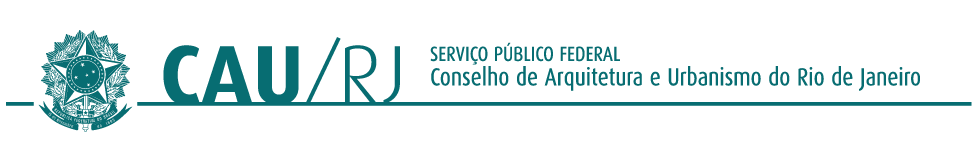 Rio de Janeiro/RJ - 04/05/2023Rio de Janeiro/RJ - 26/04/2023TÍTULO DE ENGENHEIRO DE SEGURANÇA DO TRABALHO (DELIBERAÇÃO PLENÁRIA DPOBR Nº 00101-05/2020)Rio de Janeiro/RJ - 09/05/2023Nathalia Aiello (Analista técnica CAU/RJ)ANÁLISE DOCUMENTAÇÃO PARA REGISTRO DOTÍTULO DE ENGENHEIRO DE SEGURANÇA DO TRABALHO (DELIBERAÇÃO PLENÁRIA DPOBR Nº 00101-05/2020)Rio de Janeiro/RJ - 24/05/2023Nathalia Aiello (Analista técnica CAU/RJ)PROCESSOPROTOCOLOS SICCAU nº 311056/2015, 1693593/2023, 1743416/2023, 1710316/2023, 1749787/2023, 1758931/2023 e1691970/2023INTERESSADOVÁRIOSASSUNTOINCLUSÃO DE TÍTULO COMPLEMENTAR DE ESPECIALISTA EM ENGENHARIA DE SEGURANÇA DO TRABALHOIDENTIFICAÇÃO DO REQUERENTE E PROCESSO:IDENTIFICAÇÃO DO REQUERENTE E PROCESSO:IDENTIFICAÇÃO DO REQUERENTE E PROCESSO:IDENTIFICAÇÃO DO REQUERENTE E PROCESSO:IDENTIFICAÇÃO DO REQUERENTE E PROCESSO:Nº Protocolo SICCAU/ANONº Protocolo SICCAU/ANO311056/2015311056/2015311056/2015Nome do RequerenteNome do RequerenteNº Registro CAUNº Registro CAUStatus do RegistroStatus do RegistroATIVOATIVOATIVODOCUMENTAÇÃO APRESENTADA:DOCUMENTAÇÃO APRESENTADA:DOCUMENTAÇÃO APRESENTADA:DOCUMENTAÇÃO APRESENTADA:DOCUMENTAÇÃO APRESENTADA:Certificado e Histórico EscolarCertificado e Histórico EscolarCertificado (nº 12667), Histórico Escolar e Estrutura Curricular UFRJ(atividades práticas)Certificado (nº 12667), Histórico Escolar e Estrutura Curricular UFRJ(atividades práticas)Certificado (nº 12667), Histórico Escolar e Estrutura Curricular UFRJ(atividades práticas)IDENTIFICAÇÃO DA INSTITUIÇÃO E DO CURSO:IDENTIFICAÇÃO DA INSTITUIÇÃO E DO CURSO:IDENTIFICAÇÃO DA INSTITUIÇÃO E DO CURSO:IDENTIFICAÇÃO DA INSTITUIÇÃO E DO CURSO:IDENTIFICAÇÃO DA INSTITUIÇÃO E DO CURSO:Nome da InstituiçãoNome da InstituiçãoUNIVERSIDADE FEDERAL DO RIO DE JANEIRO - UFRJUNIVERSIDADE FEDERAL DO RIO DE JANEIRO - UFRJUNIVERSIDADE FEDERAL DO RIO DE JANEIRO - UFRJCódigo MEC da IESCódigo MEC da IES586586586Portaria/Decreto de CredenciamentoPortaria/Decreto de CredenciamentoCredenciamento: Decreto nº 14.343 de 07/09/1920 -Recredenciamento: Portaria nº 187 de 03/02/2017Credenciamento: Decreto nº 14.343 de 07/09/1920 -Recredenciamento: Portaria nº 187 de 03/02/2017Credenciamento: Decreto nº 14.343 de 07/09/1920 -Recredenciamento: Portaria nº 187 de 03/02/2017DADOS DO CURSO REALIZADO:DADOS DO CURSO REALIZADO:DADOS DO CURSO REALIZADO:DADOS DO CURSO REALIZADO:DADOS DO CURSO REALIZADO:Período do CursoPeríodo do Curso10/05/2010 - 24/08/201110/05/2010 - 24/08/201110/05/2010 - 24/08/2011Título da Monografia ou Trabalho de Conclusão de Curso (Opcional)Título da Monografia ou Trabalho de Conclusão de Curso (Opcional)e-mail para a Instituição de Ensino com confirmação do egressoe-mail para a Instituição de Ensino com confirmação do egressoConfirmação de egresso e atividades práticas em 26/04/2023 por e- mail:                                                       - Kárida Santo Coordenadora Executiva - Gestore/POLI/UFRJConfirmação de egresso e atividades práticas em 26/04/2023 por e- mail:                                                       - Kárida Santo Coordenadora Executiva - Gestore/POLI/UFRJConfirmação de egresso e atividades práticas em 26/04/2023 por e- mail:                                                       - Kárida Santo Coordenadora Executiva - Gestore/POLI/UFRJANÁLISE DA ESTRUTURA CURRICULAR:ANÁLISE DA ESTRUTURA CURRICULAR:ANÁLISE DA ESTRUTURA CURRICULAR:ANÁLISE DA ESTRUTURA CURRICULAR:ANÁLISE DA ESTRUTURA CURRICULAR:Disciplina obrigatória (Parecer CFE/CESU 19/1987)Carga Horária mínimaDisciplina CursadaCarga Horária cursadaParecerIntrodução a Engenharia de Segurançado Trabalho20Introdução à Engenharia de Segurança doTrabalho20ATENDEPrevenção e Controle de Riscos em Máquinas, Equipamentos e Instalações80Prevenção de Riscos em Máquinas, Equipamentos e Instalações80ATENDEHigiene do Trabalho140Higiene do Trabalho140ATENDEProteção do Meio Ambiente45Proteção do Meio Ambiente45ATENDEProteção contra Incêndio e Explosões60Proteção contra Incêndio60ATENDEGerência de Riscos60Gerência de Riscos60ATENDEPsicologia na Engenharia de Segurança, Comunicação e Treinamento15Psicologia da Engenharia de Segurança, Comunicação e Treinamentos20ATENDEAdministração Aplicada a Engenharia deSegurança30Administração aplicada à Engenharia deSegurança30ATENDEAmbiente e as Doenças do Trabalho50Ambiente e Doenças do Trabalho50ATENDEErgonomia30Ergonomia30ATENDELegislação e Normas Técnicas20Legislação e normas técnicas20ATENDECARGA HORÁRIA TOTAL DISCIPLINASOBRIGATÓRIAS550CARGA HORÁRIA TOTAL DISCIPLINASOBRIGATÓRIAS CURSADAS555ATENDEOptativas (Complementares)50Clínica de Projetos50ATENDEOptativas (Complementares)50Projeto Final de Curso45ATENDECARGA HORÁRIA TOTAL600CARGA HORÁRIA TOTAL CURSADA650ATENDENÚMERO DE HORAS AULA PRÁTICAS(10%total)Higiene do Trabalho (10h), O Ambiente e Doenças do Trabalho(10h), Projeto Final (5h) e Clínica de Projetos (40h) - Conforme Estrutura Curricular65ATENDEANÁLISE DO CORPO DOCENTE:ANÁLISE DO CORPO DOCENTE:ANÁLISE DO CORPO DOCENTE:ANÁLISE DO CORPO DOCENTE:ANÁLISE DO CORPO DOCENTE:Total de professores sem pós graduaçãoTotal de professores sem pós graduação000Total de professores EspecialistasTotal de professores Especialistas333Total de prof. com Mestrado ou DoutoradoTotal de prof. com Mestrado ou Doutorado555TOTAL DE PROFESSORESTOTAL DE PROFESSORES888Percentual de Professores com Mestrado ouDoutorado (> ou = 30%)Percentual de Professores com Mestrado ouDoutorado (> ou = 30%)63%63%ATENDEIDENTIFICAÇÃO DO REQUERENTE E PROCESSO:IDENTIFICAÇÃO DO REQUERENTE E PROCESSO:IDENTIFICAÇÃO DO REQUERENTE E PROCESSO:IDENTIFICAÇÃO DO REQUERENTE E PROCESSO:IDENTIFICAÇÃO DO REQUERENTE E PROCESSO:Nº Protocolo SICCAU/ANONº Protocolo SICCAU/ANO1693593/20231693593/20231693593/2023Nome do RequerenteNome do RequerenteNº Registro CAUNº Registro CAUStatus do RegistroStatus do RegistroATIVOATIVOATIVODOCUMENTAÇÃO APRESENTADA:DOCUMENTAÇÃO APRESENTADA:DOCUMENTAÇÃO APRESENTADA:DOCUMENTAÇÃO APRESENTADA:DOCUMENTAÇÃO APRESENTADA:Certificado e Histórico EscolarCertificado e Histórico EscolarCertificado 3247 livro 07, folha 33 Histórico Escolar e Ementa dedisciplinas com caga horária teórica e práticaCertificado 3247 livro 07, folha 33 Histórico Escolar e Ementa dedisciplinas com caga horária teórica e práticaCertificado 3247 livro 07, folha 33 Histórico Escolar e Ementa dedisciplinas com caga horária teórica e práticaIDENTIFICAÇÃO DA INSTITUIÇÃO E DO CURSO:IDENTIFICAÇÃO DA INSTITUIÇÃO E DO CURSO:IDENTIFICAÇÃO DA INSTITUIÇÃO E DO CURSO:IDENTIFICAÇÃO DA INSTITUIÇÃO E DO CURSO:IDENTIFICAÇÃO DA INSTITUIÇÃO E DO CURSO:Nome da InstituiçãoNome da InstituiçãoFACULDADE ÚNICA DE IPATINGA - FUNIPFACULDADE ÚNICA DE IPATINGA - FUNIPFACULDADE ÚNICA DE IPATINGA - FUNIPCódigo e-MEC da IESCódigo e-MEC da IES154501545015450Código e-MEC do CursoCódigo e-MEC do Cursonão constanão constanão constaPortaria/Decreto de CredenciamentoPortaria/Decreto de CredenciamentoCredenciada pela Portaria nº 366 de 12/03/1997 / Recredenciada Portaria nº 206 de 08/04/2016 / Credenciada para oferta EADPortaria nº 1004 17/08/2017.Credenciada pela Portaria nº 366 de 12/03/1997 / Recredenciada Portaria nº 206 de 08/04/2016 / Credenciada para oferta EADPortaria nº 1004 17/08/2017.Credenciada pela Portaria nº 366 de 12/03/1997 / Recredenciada Portaria nº 206 de 08/04/2016 / Credenciada para oferta EADPortaria nº 1004 17/08/2017.DADOS DO CURSO REALIZADO:DADOS DO CURSO REALIZADO:DADOS DO CURSO REALIZADO:DADOS DO CURSO REALIZADO:DADOS DO CURSO REALIZADO:Período do CursoPeríodo do Curso25/10/2021 - 31/01/202325/10/2021 - 31/01/202325/10/2021 - 31/01/2023Título da Monografia ou Trabalho de Conclusão de Curso (Opcional)Título da Monografia ou Trabalho de Conclusão de Curso (Opcional)E-mail para a Instituição de Ensino com confirmação do egressoE-mail para a Instituição de Ensino com confirmação do egressoConfirmação do curso por e-mail em 07/02/2023: Victoria Dias                                         - Setor de Declaração Grupo ProminasConfirmação do curso por e-mail em 07/02/2023: Victoria Dias                                         - Setor de Declaração Grupo ProminasConfirmação do curso por e-mail em 07/02/2023: Victoria Dias                                         - Setor de Declaração Grupo ProminasANÁLISE DA ESTRUTURA CURRICULAR:ANÁLISE DA ESTRUTURA CURRICULAR:ANÁLISE DA ESTRUTURA CURRICULAR:ANÁLISE DA ESTRUTURA CURRICULAR:ANÁLISE DA ESTRUTURA CURRICULAR:Disciplina obrigatória (Parecer CFE/CESU 19/1987)CargaHorária mínimaDisciplina CursadaCargaHorária cursadaParecerIntrodução a Engenharia de Segurançado Trabalho20Introdução à Engenharia de Segurança doTrabalho20ATENDEPrevenção e Controle de Riscos em Máquinas, Equipamentos e Instalações80Prevenção de Controle de Riscos em Máquinas, Equipamentos e Instalações80ATENDEHigiene do Trabalho140Higiene do Trabalho140ATENDEProteção do Meio Ambiente45Proteção do Meio Ambiente45ATENDEProteção contra Incêndio e Explosões60Proteção contra Incêndio e Explosões60ATENDEGerência de Riscos60Gerência de Riscos60ATENDEPsicologia na Engenharia de Segurança, Comunicação e Treinamento15Psicologia da Engenharia de Segurança, Comunicação e Treinamento15ATENDEAdministração Aplicada a Engenharia deSegurança30Administração aplicada à Engenharia deSegurança30ATENDEAmbiente e as Doenças do Trabalho50O Ambiente e as Doenças do Trabalho50ATENDEErgonomia30Ergonomia30ATENDELegislação e Normas Técnicas20Legislação e Normas técnicas20ATENDECARGA HORÁRIA TOTAL DISCIPLINASOBRIGATÓRIAS550CARGA HORÁRIA TOTAL DISCIPLINASOBRIGATÓRIAS CURSADAS550ATENDEOptativas (Complementares)50Metodologia do Trabalho científico50ATENDECARGA HORÁRIA TOTAL600CARGA HORÁRIA TOTAL CURSADA600ATENDENÚMERO DE HORAS AULA PRÁTICAS(10%total)Distribuídas nas disciplinas "Higiene do Trabalho (40h)" e "Prevenção de Controle de Riscos em Máquinas, Equipamentos e Instalações (20h)"60ATENDEANÁLISE DO CORPO DOCENTE:ANÁLISE DO CORPO DOCENTE:ANÁLISE DO CORPO DOCENTE:ANÁLISE DO CORPO DOCENTE:ANÁLISE DO CORPO DOCENTE:Total de professores sem pós graduaçãoTotal de professores sem pós graduação000Total de professores EspecialistasTotal de professores Especialistas000Total de prof. com Mestrado ou DoutoradoTotal de prof. com Mestrado ou Doutorado999TOTAL DE PROFESSORESTOTAL DE PROFESSORES999Percentual de Professores com Mestrado ouDoutorado (> ou = 30%)Percentual de Professores com Mestrado ouDoutorado (> ou = 30%)100%100%ATENDEIDENTIFICAÇÃO DO REQUERENTE E PROCESSO:IDENTIFICAÇÃO DO REQUERENTE E PROCESSO:IDENTIFICAÇÃO DO REQUERENTE E PROCESSO:IDENTIFICAÇÃO DO REQUERENTE E PROCESSO:IDENTIFICAÇÃO DO REQUERENTE E PROCESSO:Nº Protocolo SICCAU/ANONº Protocolo SICCAU/ANO1743416/20231743416/20231743416/2023Nome do RequerenteNome do RequerenteNº Registro CAUNº Registro CAUStatus do RegistroStatus do RegistroATIVOATIVOATIVODOCUMENTAÇÃO APRESENTADA:DOCUMENTAÇÃO APRESENTADA:DOCUMENTAÇÃO APRESENTADA:DOCUMENTAÇÃO APRESENTADA:DOCUMENTAÇÃO APRESENTADA:Certificado e Histórico EscolarCertificado e Histórico EscolarCertificado 1949/2021 PGVREST (livro 33, folha 27), HistóricoEscolar, Ementa Disciplina (carga horária prática)Certificado 1949/2021 PGVREST (livro 33, folha 27), HistóricoEscolar, Ementa Disciplina (carga horária prática)Certificado 1949/2021 PGVREST (livro 33, folha 27), HistóricoEscolar, Ementa Disciplina (carga horária prática)IDENTIFICAÇÃO DA INSTITUIÇÃO E DO CURSO:IDENTIFICAÇÃO DA INSTITUIÇÃO E DO CURSO:IDENTIFICAÇÃO DA INSTITUIÇÃO E DO CURSO:IDENTIFICAÇÃO DA INSTITUIÇÃO E DO CURSO:IDENTIFICAÇÃO DA INSTITUIÇÃO E DO CURSO:Nome da InstituiçãoNome da InstituiçãoCENTRO UNIVERSITÁRIO GERALDO DI BIASE - UGBCENTRO UNIVERSITÁRIO GERALDO DI BIASE - UGBCENTRO UNIVERSITÁRIO GERALDO DI BIASE - UGBCódigo MEC da IESCódigo MEC da IES154215421542Código MEC do cursoCódigo MEC do curso609146091460914Portaria/Decreto de CredenciamentoPortaria/Decreto de CredenciamentoCredenciada Portaria Ministerial nº 1.920 de 03/06/2005 e Recredenciamento Portaria nº 784 de 26/07/2017.Resolução Consu nº 008/2015 - Criação de cursoCredenciada Portaria Ministerial nº 1.920 de 03/06/2005 e Recredenciamento Portaria nº 784 de 26/07/2017.Resolução Consu nº 008/2015 - Criação de cursoCredenciada Portaria Ministerial nº 1.920 de 03/06/2005 e Recredenciamento Portaria nº 784 de 26/07/2017.Resolução Consu nº 008/2015 - Criação de cursoDADOS DO CURSO REALIZADO:DADOS DO CURSO REALIZADO:DADOS DO CURSO REALIZADO:DADOS DO CURSO REALIZADO:DADOS DO CURSO REALIZADO:Período do CursoPeríodo do Curso06/04/2012 - 09/11/201306/04/2012 - 09/11/201306/04/2012 - 09/11/2013Título da Monografia ou Trabalho de Conclusão de Curso (Opcional)Título da Monografia ou Trabalho de Conclusão de Curso (Opcional)E-mail para a Instituição de Ensino com confirmação do egressoE-mail para a Instituição de Ensino com confirmação do egressoE-mail de 04/10/2022 com: Confirmação de Egresso - Ofício nº 24/2022 eConfirmação de Carga Horária Prática - Ofício nº 23/2022 - Fernanda - Centro de Atendimento da Pós - Graduação                                                E-mail de 04/10/2022 com: Confirmação de Egresso - Ofício nº 24/2022 eConfirmação de Carga Horária Prática - Ofício nº 23/2022 - Fernanda - Centro de Atendimento da Pós - Graduação                                                E-mail de 04/10/2022 com: Confirmação de Egresso - Ofício nº 24/2022 eConfirmação de Carga Horária Prática - Ofício nº 23/2022 - Fernanda - Centro de Atendimento da Pós - Graduação                                                ANÁLISE DA ESTRUTURA CURRICULAR:ANÁLISE DA ESTRUTURA CURRICULAR:ANÁLISE DA ESTRUTURA CURRICULAR:ANÁLISE DA ESTRUTURA CURRICULAR:ANÁLISE DA ESTRUTURA CURRICULAR:Disciplina obrigatória (Parecer CFE/CESU 19/1987)Carga Horária mínimaDisciplina CursadaCarga Horária cursadaParecerIntrodução a Engenharia de Segurançado Trabalho20Introdução a Engenharia de Segurança24ATENDEPrevenção e Controle de Riscos em Máquinas, Equipamentos e Instalações80Prevenção e Controle de Riscos em Máquinas, Equipamentos e Instalações80ATENDEHigiene do Trabalho140Higiene do Trabalho144ATENDEProteção do Meio Ambiente45Proteção do Meio Ambiente48ATENDEProteção contra Incêndio e Explosões60Proteção contra Incêndio e Explosões64ATENDEGerência de Riscos60Gerência de Riscos64ATENDEPsicologia na Engenharia de Segurança, Comunicação e Treinamento15Psicologia na Engenharia de Segurança, Comunicação e Treinamento16ATENDEAdministração Aplicada a Engenharia deSegurança30Administração aplicada à Engenharia deSegurança do Trabalho32ATENDEAmbiente e as Doenças do Trabalho50O Ambiente e as Doenças do Trabalho56ATENDEErgonomia30Ergonomia32ATENDELegislação e Normas Técnicas20Legislação e Normas Técnicas24ATENDECARGA HORÁRIA TOTAL DISCIPLINASOBRIGATÓRIAS550CARGA HORÁRIA TOTAL DISCIPLINASOBRIGATÓRIAS CURSADAS584ATENDEOptativas (Complementares)50Sistema de Gestão32ATENDEOptativas (Complementares)50Fundamentos Metodológicos Aplicados àMonografia24ATENDECARGA HORÁRIA TOTAL600CARGA HORÁRIA TOTAL CURSADA640ATENDENÚMERO DE HORAS AULA PRÁTICAS(10%total)Atividades práticas conforme Histórico (Prevenção e Controle 16h + Proteção do Meio Ambiente 8h + Proteção contra Incêndio e Explosões 12h + Gerência de Riscos 12h + Higiene do Trabalho 12h)60ATENDEANÁLISE DO CORPO DOCENTE:ANÁLISE DO CORPO DOCENTE:ANÁLISE DO CORPO DOCENTE:ANÁLISE DO CORPO DOCENTE:ANÁLISE DO CORPO DOCENTE:Total de professores sem pós graduaçãoTotal de professores sem pós graduação000Total de professores EspecialistasTotal de professores Especialistas555Total de prof. com Mestrado ou DoutoradoTotal de prof. com Mestrado ou Doutorado888TOTAL DE PROFESSORESTOTAL DE PROFESSORES131313Percentual de Professores com Mestrado ouDoutorado (> ou = 30%)Percentual de Professores com Mestrado ouDoutorado (> ou = 30%)62%62%ATENDEIDENTIFICAÇÃO DO REQUERENTE E PROCESSO:IDENTIFICAÇÃO DO REQUERENTE E PROCESSO:IDENTIFICAÇÃO DO REQUERENTE E PROCESSO:IDENTIFICAÇÃO DO REQUERENTE E PROCESSO:IDENTIFICAÇÃO DO REQUERENTE E PROCESSO:Nº Protocolo SICCAU/ANONº Protocolo SICCAU/ANO1710316/20231710316/20231710316/2023Nome do RequerenteNome do RequerenteNº Registro CAUNº Registro CAUStatus do RegistroStatus do RegistroATIVOATIVOATIVODOCUMENTAÇÃO APRESENTADA:DOCUMENTAÇÃO APRESENTADA:DOCUMENTAÇÃO APRESENTADA:DOCUMENTAÇÃO APRESENTADA:DOCUMENTAÇÃO APRESENTADA:Certificado e Histórico EscolarCertificado e Histórico EscolarCertificado (40690 - L15, FL014), Histórico EscolarCertificado (40690 - L15, FL014), Histórico EscolarCertificado (40690 - L15, FL014), Histórico EscolarIDENTIFICAÇÃO DA INSTITUIÇÃO E DO CURSO:IDENTIFICAÇÃO DA INSTITUIÇÃO E DO CURSO:IDENTIFICAÇÃO DA INSTITUIÇÃO E DO CURSO:IDENTIFICAÇÃO DA INSTITUIÇÃO E DO CURSO:IDENTIFICAÇÃO DA INSTITUIÇÃO E DO CURSO:Nome da InstituiçãoNome da InstituiçãoUNIVERSIDADE VEIGA DE ALMEIDA - UVAUNIVERSIDADE VEIGA DE ALMEIDA - UVAUNIVERSIDADE VEIGA DE ALMEIDA - UVACódigo MEC da IESCódigo MEC da IES165165165Código MEC do cursoCódigo MEC do curso426604266042660Portaria/Decreto de CredenciamentoPortaria/Decreto de CredenciamentoPORTARIA N.1725, DE 23 DE NOVEMBRO DE 1992Resolução nº 1/2015 - Autorização de funcionamento de cursoPORTARIA N.1725, DE 23 DE NOVEMBRO DE 1992Resolução nº 1/2015 - Autorização de funcionamento de cursoPORTARIA N.1725, DE 23 DE NOVEMBRO DE 1992Resolução nº 1/2015 - Autorização de funcionamento de cursoDADOS DO CURSO REALIZADO:DADOS DO CURSO REALIZADO:DADOS DO CURSO REALIZADO:DADOS DO CURSO REALIZADO:DADOS DO CURSO REALIZADO:Período do CursoPeríodo do Curso23/11/2019 - 15/06/202223/11/2019 - 15/06/202223/11/2019 - 15/06/2022Título da Monografia ou Trabalho de Conclusão de Curso (Opcional)Título da Monografia ou Trabalho de Conclusão de Curso (Opcional)e-mail para a Instituição de Ensino com confirmação do egressoe-mail para a Instituição de Ensino com confirmação do egressoConfirmação por e-mail em 08/05/2023:                                                      Secretaria de Pós-graduação Diretoria de Pós-Graduação, Pesquisa, Extensão e Inovação - UVAConfirmação por e-mail em 08/05/2023:                                                      Secretaria de Pós-graduação Diretoria de Pós-Graduação, Pesquisa, Extensão e Inovação - UVAConfirmação por e-mail em 08/05/2023:                                                      Secretaria de Pós-graduação Diretoria de Pós-Graduação, Pesquisa, Extensão e Inovação - UVAANÁLISE DA ESTRUTURA CURRICULAR:ANÁLISE DA ESTRUTURA CURRICULAR:ANÁLISE DA ESTRUTURA CURRICULAR:ANÁLISE DA ESTRUTURA CURRICULAR:ANÁLISE DA ESTRUTURA CURRICULAR:Disciplina obrigatória (Parecer CFE/CESU 19/1987)Carga Horária mínimaDisciplina CursadaCarga Horária cursadaParecerIntrodução a Engenharia de Segurançado Trabalho20Introdução à Engenharia de Segurança doTrabalho20ATENDEPrevenção e Controle de Riscos em Máquinas, Equipamentos e Instalações80Prevenção e Controle de Riscos em Máquinas, Equipamentos e Instalações I (40h)Prevenção e Controle de Riscos em Máquinas, Equipamentos e Instalações II (40h)80ATENDEHigiene do Trabalho140Higiene do Trabalho: Agentes Físicos (30h) Higiene do Trabalho: Agentes Químicos (40h) Introdução à Higiene Ocupacional (20h) Tópicos Avançados em Higiene do Trabalho I (30h)Tópicos Avançados em Higiene do Trabalho II(20h)140ATENDEProteção do Meio Ambiente45Proteção do Meio Ambiente I (30h)Proteção do Meio Ambiente II (20h)50ATENDEProteção contra Incêndio e Explosões60Proteção contra Incêndio, Explosões e Emergências I (40h)Proteção contra Incêndio, Explosões eEmergências II (20h)60ATENDEGerência de Riscos60Gerência de Riscos I (30h)Gerência de Riscos II (30h)60ATENDEPsicologia na Engenharia de Segurança, Comunicação e Treinamento15Psicologia da Engenharia de Segurança, Comunicação e Treinamento20ATENDEAdministração Aplicada a Engenharia deSegurança30Administração aplicada à Engenharia deSegurança30ATENDEAmbiente e as Doenças do Trabalho50O Ambiente e as Doenças do Trabalho I (30h)O Ambiente e as Doenças do Trabalho II (20h)50ATENDEErgonomia30Ergonomia30ATENDELegislação e Normas Técnicas20Legislação e normas técnicas20ATENDECARGA HORÁRIA TOTAL DISCIPLINASOBRIGATÓRIAS550CARGA HORÁRIA TOTAL DISCIPLINASOBRIGATÓRIAS CURSADAS560ATENDEOptativas (Complementares)50Metodologia científica (20h)Projeto Integrador - Trabalho de Conclusão de Curso - TCC (20h)Ética e Responsabilidade Social (20h) Gestão de Carreiras e Pessoas (20h)Sistema de Gestão Integrada (20h)100ATENDECARGA HORÁRIA TOTAL600CARGA HORÁRIA TOTAL CURSADA660ATENDENÚMERO DE HORAS AULA PRÁTICAS(10%total)Distribuídas nas disciplinas conforme Declaração enviada pela UVA em 08/05/2023 assinada por Carlos Eduado S. C. P. da Cunha (Diretor de PósGraduação - UVA)80ATENDEANÁLISE DO CORPO DOCENTE:ANÁLISE DO CORPO DOCENTE:ANÁLISE DO CORPO DOCENTE:ANÁLISE DO CORPO DOCENTE:ANÁLISE DO CORPO DOCENTE:Total de professores sem pós graduaçãoTotal de professores sem pós graduação000Total de professores EspecialistasTotal de professores Especialistas444Total de prof. com Mestrado ou DoutoradoTotal de prof. com Mestrado ou Doutorado777TOTAL DE PROFESSORESTOTAL DE PROFESSORES111111Percentual de Professores com Mestrado ouDoutorado (> ou = 30%)Percentual de Professores com Mestrado ouDoutorado (> ou = 30%)64%64%ATENDEIDENTIFICAÇÃO DO REQUERENTE E PROCESSO:IDENTIFICAÇÃO DO REQUERENTE E PROCESSO:IDENTIFICAÇÃO DO REQUERENTE E PROCESSO:IDENTIFICAÇÃO DO REQUERENTE E PROCESSO:IDENTIFICAÇÃO DO REQUERENTE E PROCESSO:Nº Protocolo SICCAU/ANONº Protocolo SICCAU/ANO1749787/20231749787/20231749787/2023Nome do RequerenteNome do RequerenteNº Registro CAUNº Registro CAUStatus do RegistroStatus do RegistroATIVOATIVOATIVODOCUMENTAÇÃO APRESENTADA:DOCUMENTAÇÃO APRESENTADA:DOCUMENTAÇÃO APRESENTADA:DOCUMENTAÇÃO APRESENTADA:DOCUMENTAÇÃO APRESENTADA:Certificado e Histórico EscolarCertificado e Histórico EscolarCertificado 9129 livro 07, folha 92 Histórico Escolar e Ementa dedisciplinas com caga horária teórica e práticaCertificado 9129 livro 07, folha 92 Histórico Escolar e Ementa dedisciplinas com caga horária teórica e práticaCertificado 9129 livro 07, folha 92 Histórico Escolar e Ementa dedisciplinas com caga horária teórica e práticaIDENTIFICAÇÃO DA INSTITUIÇÃO E DO CURSO:IDENTIFICAÇÃO DA INSTITUIÇÃO E DO CURSO:IDENTIFICAÇÃO DA INSTITUIÇÃO E DO CURSO:IDENTIFICAÇÃO DA INSTITUIÇÃO E DO CURSO:IDENTIFICAÇÃO DA INSTITUIÇÃO E DO CURSO:Nome da InstituiçãoNome da InstituiçãoFACULDADE ÚNICA DE IPATINGAFACULDADE ÚNICA DE IPATINGAFACULDADE ÚNICA DE IPATINGACódigo e-MEC da IESCódigo e-MEC da IES154501545015450Código e-MEC do CursoCódigo e-MEC do Curso778067780677806Portaria/Decreto de CredenciamentoPortaria/Decreto de CredenciamentoCredenciada pela Portaria nº 366 de 12/03/1997 / Recredenciada Portaria nº 206 de 08/04/2016 / Credenciada para oferta EADPortaria nº 1004 17/08/2017.Credenciada pela Portaria nº 366 de 12/03/1997 / Recredenciada Portaria nº 206 de 08/04/2016 / Credenciada para oferta EADPortaria nº 1004 17/08/2017.Credenciada pela Portaria nº 366 de 12/03/1997 / Recredenciada Portaria nº 206 de 08/04/2016 / Credenciada para oferta EADPortaria nº 1004 17/08/2017.DADOS DO CURSO REALIZADO:DADOS DO CURSO REALIZADO:DADOS DO CURSO REALIZADO:DADOS DO CURSO REALIZADO:DADOS DO CURSO REALIZADO:Período do CursoPeríodo do Curso30/03/2022 - 03/04/202330/03/2022 - 03/04/202330/03/2022 - 03/04/2023Título da Monografia ou Trabalho de Conclusão de Curso (Opcional)Título da Monografia ou Trabalho de Conclusão de Curso (Opcional)E-mail para a Instituição de Ensino com confirmação do egressoE-mail para a Instituição de Ensino com confirmação do egressoConfirmação do curso por e-mail em 03/05/2023: Ana                                                          - Setor de Declaração Grupo ProminasConfirmação do curso por e-mail em 03/05/2023: Ana                                                          - Setor de Declaração Grupo ProminasConfirmação do curso por e-mail em 03/05/2023: Ana                                                          - Setor de Declaração Grupo ProminasANÁLISE DA ESTRUTURA CURRICULAR:ANÁLISE DA ESTRUTURA CURRICULAR:ANÁLISE DA ESTRUTURA CURRICULAR:ANÁLISE DA ESTRUTURA CURRICULAR:ANÁLISE DA ESTRUTURA CURRICULAR:Disciplina obrigatória (Parecer CFE/CESU 19/1987)CargaHorária mínimaDisciplina CursadaCargaHorária cursadaParecerIntrodução a Engenharia de Segurançado Trabalho20Introdução à Engenharia de Segurança doTrabalho20ATENDEPrevenção e Controle de Riscos em Máquinas, Equipamentos e Instalações80Prevenção de Controle de Riscos em Máquinas, Equipamentos e Instalações80ATENDEHigiene do Trabalho140Higiene do Trabalho140ATENDEProteção do Meio Ambiente45Proteção do Meio Ambiente45ATENDEProteção contra Incêndio e Explosões60Proteção contra Incêndio e Explosões60ATENDEGerência de Riscos60Gerência de Riscos60ATENDEPsicologia na Engenharia de Segurança, Comunicação e Treinamento15Psicologia da Engenharia de Segurança, Comunicação e Treinamento15ATENDEAdministração Aplicada a Engenharia deSegurança30Administração aplicada à Engenharia deSegurança30ATENDEAmbiente e as Doenças do Trabalho50O Ambiente e as Doenças do Trabalho50ATENDEErgonomia30Ergonomia30ATENDELegislação e Normas Técnicas20Legislação e Normas técnicas20ATENDECARGA HORÁRIA TOTAL DISCIPLINASOBRIGATÓRIAS550CARGA HORÁRIA TOTAL DISCIPLINASOBRIGATÓRIAS CURSADAS550ATENDEOptativas (Complementares)50Metodologia do Trabalho científico50ATENDECARGA HORÁRIA TOTAL600CARGA HORÁRIA TOTAL CURSADA600ATENDENÚMERO DE HORAS AULA PRÁTICAS(10%total)Distribuídas nas disciplinas "Higiene do Trabalho (40h)" e "Prevenção de Controle de Riscos em Máquinas, Equipamentos e Instalações (20h)"60ATENDEANÁLISE DO CORPO DOCENTE:ANÁLISE DO CORPO DOCENTE:ANÁLISE DO CORPO DOCENTE:ANÁLISE DO CORPO DOCENTE:ANÁLISE DO CORPO DOCENTE:Total de professores sem pós graduaçãoTotal de professores sem pós graduação000Total de professores EspecialistasTotal de professores Especialistas000Total de prof. com Mestrado ou DoutoradoTotal de prof. com Mestrado ou Doutorado666TOTAL DE PROFESSORESTOTAL DE PROFESSORES666Percentual de Professores com Mestrado ouDoutorado (> ou = 30%)Percentual de Professores com Mestrado ouDoutorado (> ou = 30%)100%100%ATENDEIDENTIFICAÇÃO DO REQUERENTE E PROCESSO:IDENTIFICAÇÃO DO REQUERENTE E PROCESSO:IDENTIFICAÇÃO DO REQUERENTE E PROCESSO:IDENTIFICAÇÃO DO REQUERENTE E PROCESSO:IDENTIFICAÇÃO DO REQUERENTE E PROCESSO:IDENTIFICAÇÃO DO REQUERENTE E PROCESSO:IDENTIFICAÇÃO DO REQUERENTE E PROCESSO:IDENTIFICAÇÃO DO REQUERENTE E PROCESSO:Nº Protocolo SICCAU/ANONº Protocolo SICCAU/ANO1758931/20231758931/20231758931/20231758931/20231758931/20231758931/2023Nome do RequerenteNome do RequerenteNº Registro CAUNº Registro CAUStatus do RegistroStatus do RegistroATIVOATIVOATIVOATIVOATIVOATIVODOCUMENTAÇÃO APRESENTADA:DOCUMENTAÇÃO APRESENTADA:DOCUMENTAÇÃO APRESENTADA:DOCUMENTAÇÃO APRESENTADA:DOCUMENTAÇÃO APRESENTADA:DOCUMENTAÇÃO APRESENTADA:DOCUMENTAÇÃO APRESENTADA:DOCUMENTAÇÃO APRESENTADA:Certificado e Histórico EscolarCertificado e Histórico EscolarCertificado B-004238, livro 1B, folha 4238 e Histórico EscolarCertificado B-004238, livro 1B, folha 4238 e Histórico EscolarCertificado B-004238, livro 1B, folha 4238 e Histórico EscolarCertificado B-004238, livro 1B, folha 4238 e Histórico EscolarCertificado B-004238, livro 1B, folha 4238 e Histórico EscolarCertificado B-004238, livro 1B, folha 4238 e Histórico EscolarIDENTIFICAÇÃO DA INSTITUIÇÃO E DO CURSO:IDENTIFICAÇÃO DA INSTITUIÇÃO E DO CURSO:IDENTIFICAÇÃO DA INSTITUIÇÃO E DO CURSO:IDENTIFICAÇÃO DA INSTITUIÇÃO E DO CURSO:IDENTIFICAÇÃO DA INSTITUIÇÃO E DO CURSO:IDENTIFICAÇÃO DA INSTITUIÇÃO E DO CURSO:IDENTIFICAÇÃO DA INSTITUIÇÃO E DO CURSO:IDENTIFICAÇÃO DA INSTITUIÇÃO E DO CURSO:Nome da InstituiçãoNome da InstituiçãoFaculdade Educamais (EDUCA+) UNIMAISFaculdade Educamais (EDUCA+) UNIMAISFaculdade Educamais (EDUCA+) UNIMAISFaculdade Educamais (EDUCA+) UNIMAISFaculdade Educamais (EDUCA+) UNIMAISFaculdade Educamais (EDUCA+) UNIMAISCódigo MEC da IESCódigo MEC da IES499549954995499549954995Código MEC do cursoCódigo MEC do curso893138931389313893138931389313Portaria/Decreto de CredenciamentoPortaria/Decreto de CredenciamentoCredenciada pela Portaria MEC nº 1.247 de 14/10/2008 / Portaria MEC nº 1.168 de 09/11/2018 / Credenciada Portaria interna nº 03/2017Credenciada pela Portaria MEC nº 1.247 de 14/10/2008 / Portaria MEC nº 1.168 de 09/11/2018 / Credenciada Portaria interna nº 03/2017Credenciada pela Portaria MEC nº 1.247 de 14/10/2008 / Portaria MEC nº 1.168 de 09/11/2018 / Credenciada Portaria interna nº 03/2017Credenciada pela Portaria MEC nº 1.247 de 14/10/2008 / Portaria MEC nº 1.168 de 09/11/2018 / Credenciada Portaria interna nº 03/2017Credenciada pela Portaria MEC nº 1.247 de 14/10/2008 / Portaria MEC nº 1.168 de 09/11/2018 / Credenciada Portaria interna nº 03/2017Credenciada pela Portaria MEC nº 1.247 de 14/10/2008 / Portaria MEC nº 1.168 de 09/11/2018 / Credenciada Portaria interna nº 03/2017DADOS DO CURSO REALIZADO:DADOS DO CURSO REALIZADO:DADOS DO CURSO REALIZADO:DADOS DO CURSO REALIZADO:DADOS DO CURSO REALIZADO:DADOS DO CURSO REALIZADO:DADOS DO CURSO REALIZADO:DADOS DO CURSO REALIZADO:Período do CursoPeríodo do Curso10/02/2021 - 29/03/202310/02/2021 - 29/03/202310/02/2021 - 29/03/202310/02/2021 - 29/03/202310/02/2021 - 29/03/202310/02/2021 - 29/03/2023Título da Monografia ou Trabalho de Conclusão de Curso (Opcional)Título da Monografia ou Trabalho de Conclusão de Curso (Opcional)E-mail para a Instituição de Ensino comconfirmação do egressoE-mail para a Instituição de Ensino comconfirmação do egressoConfirmação por e-mail em 17/05/2023: Susane Borges - CoordenadoraAcadêmica (                                                                                    )Confirmação por e-mail em 17/05/2023: Susane Borges - CoordenadoraAcadêmica (                                                                                    )Confirmação por e-mail em 17/05/2023: Susane Borges - CoordenadoraAcadêmica (                                                                                    )Confirmação por e-mail em 17/05/2023: Susane Borges - CoordenadoraAcadêmica (                                                                                    )Confirmação por e-mail em 17/05/2023: Susane Borges - CoordenadoraAcadêmica (                                                                                    )Confirmação por e-mail em 17/05/2023: Susane Borges - CoordenadoraAcadêmica (                                                                                    )ANÁLISE DA ESTRUTURA CURRICULAR:ANÁLISE DA ESTRUTURA CURRICULAR:ANÁLISE DA ESTRUTURA CURRICULAR:ANÁLISE DA ESTRUTURA CURRICULAR:ANÁLISE DA ESTRUTURA CURRICULAR:ANÁLISE DA ESTRUTURA CURRICULAR:ANÁLISE DA ESTRUTURA CURRICULAR:ANÁLISE DA ESTRUTURA CURRICULAR:Disciplina obrigatória (Parecer CFE/CESU 19/1987)CargaHorária mínimaDisciplina CursadaDisciplina CursadaDisciplina CursadaDisciplina CursadaCargaHorária cursadaParecerIntrodução a Engenharia de Segurançado Trabalho20Introdução à Engenharia de Segurança doTrabalhoIntrodução à Engenharia de Segurança doTrabalhoIntrodução à Engenharia de Segurança doTrabalhoIntrodução à Engenharia de Segurança doTrabalho20ATENDEPrevenção e Controle de Riscos em Máquinas, Equipamentos e Instalações80Prevenção de Controle de Riscos em Máquinas, Equipamentos e InstalaçõesPrevenção de Controle de Riscos em Máquinas, Equipamentos e InstalaçõesPrevenção de Controle de Riscos em Máquinas, Equipamentos e InstalaçõesPrevenção de Controle de Riscos em Máquinas, Equipamentos e Instalações80ATENDEHigiene do Trabalho140Higiene LaboralHigiene LaboralHigiene LaboralHigiene Laboral140ATENDEProteção do Meio Ambiente45Proteção do Meio AmbienteProteção do Meio AmbienteProteção do Meio AmbienteProteção do Meio Ambiente45ATENDEProteção contra Incêndio e Explosões60Sistema de Proteção contra Incêndio eExplosõesSistema de Proteção contra Incêndio eExplosõesSistema de Proteção contra Incêndio eExplosõesSistema de Proteção contra Incêndio eExplosões60ATENDEGerência de Riscos60Gerência de RiscosGerência de RiscosGerência de RiscosGerência de Riscos60ATENDEPsicologia na Engenharia de Segurança, Comunicação e Treinamento15Psicologia da Engenharia de Segurança, Comunicação e TreinamentoPsicologia da Engenharia de Segurança, Comunicação e TreinamentoPsicologia da Engenharia de Segurança, Comunicação e TreinamentoPsicologia da Engenharia de Segurança, Comunicação e Treinamento25ATENDEAdministração Aplicada a Engenharia deSegurança30Administração aplicada à Engenharia deSegurança do TrabalhoAdministração aplicada à Engenharia deSegurança do TrabalhoAdministração aplicada à Engenharia deSegurança do TrabalhoAdministração aplicada à Engenharia deSegurança do Trabalho30ATENDEAmbiente e as Doenças do Trabalho50O Ambiente e as Doenças LaboraisO Ambiente e as Doenças LaboraisO Ambiente e as Doenças LaboraisO Ambiente e as Doenças Laborais50ATENDEErgonomia30ErgonomiaErgonomiaErgonomiaErgonomia30ATENDELegislação e Normas Técnicas20Legislação e Normatização aplicadaLegislação e Normatização aplicadaLegislação e Normatização aplicadaLegislação e Normatização aplicada20ATENDECARGA HORÁRIA TOTAL DISCIPLINASOBRIGATÓRIAS550CARGA HORÁRIA TOTAL DISCIPLINASOBRIGATÓRIAS CURSADASCARGA HORÁRIA TOTAL DISCIPLINASOBRIGATÓRIAS CURSADASCARGA HORÁRIA TOTAL DISCIPLINASOBRIGATÓRIAS CURSADASCARGA HORÁRIA TOTAL DISCIPLINASOBRIGATÓRIAS CURSADAS560ATENDEOptativas (Complementares)50Metodologia da pesquisa científicaMetodologia da pesquisa científicaMetodologia da pesquisa científicaMetodologia da pesquisa científica50ATENDEOptativas (Complementares)50Auditoria, laudo e períciaAuditoria, laudo e períciaAuditoria, laudo e períciaAuditoria, laudo e perícia30ATENDEOptativas (Complementares)50Projeto em Engenharia de Segurança doTrabalhoProjeto em Engenharia de Segurança doTrabalhoProjeto em Engenharia de Segurança doTrabalhoProjeto em Engenharia de Segurança doTrabalho30ATENDEOptativas (Complementares)50Didática no Ensino superiorDidática no Ensino superiorDidática no Ensino superiorDidática no Ensino superior20ATENDEOptativas (Complementares)50Tópicos em Engenharia de Segurança doTrabalhoTópicos em Engenharia de Segurança doTrabalhoTópicos em Engenharia de Segurança doTrabalhoTópicos em Engenharia de Segurança doTrabalho30ATENDEOptativas (Complementares)50Orientação e Trabalho de conclusão de cursoOrientação e Trabalho de conclusão de cursoOrientação e Trabalho de conclusão de cursoOrientação e Trabalho de conclusão de curso20ATENDECARGA HORÁRIA TOTAL600CARGA HORÁRIA TOTAL CURSADACARGA HORÁRIA TOTAL CURSADACARGA HORÁRIA TOTAL CURSADACARGA HORÁRIA TOTAL CURSADA740ATENDENÚMERO DE HORAS AULA PRÁTICAS(10%total)E-mail de 25/05/2023: Susane Borges - Coordenadora Acadêmica (                                                         )Atestando 60h de Realização de EstágioE-mail de 25/05/2023: Susane Borges - Coordenadora Acadêmica (                                                         )Atestando 60h de Realização de EstágioE-mail de 25/05/2023: Susane Borges - Coordenadora Acadêmica (                                                         )Atestando 60h de Realização de EstágioE-mail de 25/05/2023: Susane Borges - Coordenadora Acadêmica (                                                         )Atestando 60h de Realização de Estágio60ATENDEANÁLISE DO CORPO DOCENTE:ANÁLISE DO CORPO DOCENTE:ANÁLISE DO CORPO DOCENTE:ANÁLISE DO CORPO DOCENTE:ANÁLISE DO CORPO DOCENTE:ANÁLISE DO CORPO DOCENTE:ANÁLISE DO CORPO DOCENTE:ANÁLISE DO CORPO DOCENTE:Total de professores sem pós graduaçãoTotal de professores sem pós graduação000000Total de professores EspecialistasTotal de professores Especialistas111111Total de prof. com Mestrado ou DoutoradoTotal de prof. com Mestrado ou Doutorado131313131313TOTAL DE PROFESSORESTOTAL DE PROFESSORES141414141414Percentual de Professores com Mestrado ouDoutorado (> ou = 30%)Percentual de Professores com Mestrado ouDoutorado (> ou = 30%)93%93%93%93%93%ATENDEIDENTIFICAÇÃO DO REQUERENTE E PROCESSO:IDENTIFICAÇÃO DO REQUERENTE E PROCESSO:IDENTIFICAÇÃO DO REQUERENTE E PROCESSO:IDENTIFICAÇÃO DO REQUERENTE E PROCESSO:IDENTIFICAÇÃO DO REQUERENTE E PROCESSO:IDENTIFICAÇÃO DO REQUERENTE E PROCESSO:IDENTIFICAÇÃO DO REQUERENTE E PROCESSO:IDENTIFICAÇÃO DO REQUERENTE E PROCESSO:Nº Protocolo SICCAU/ANONº Protocolo SICCAU/ANO1691970/20231691970/20231691970/20231691970/20231691970/20231691970/2023Nome do RequerenteNome do RequerenteNº Registro CAUNº Registro CAUStatus do RegistroStatus do RegistroATIVOATIVOATIVOATIVOATIVOATIVODOCUMENTAÇÃO APRESENTADA:DOCUMENTAÇÃO APRESENTADA:DOCUMENTAÇÃO APRESENTADA:DOCUMENTAÇÃO APRESENTADA:DOCUMENTAÇÃO APRESENTADA:DOCUMENTAÇÃO APRESENTADA:DOCUMENTAÇÃO APRESENTADA:DOCUMENTAÇÃO APRESENTADA:Certificado e Histórico EscolarCertificado e Histórico EscolarCertificado 210000026980, livro 023 e Histórico EscolarCertificado 210000026980, livro 023 e Histórico EscolarCertificado 210000026980, livro 023 e Histórico EscolarCertificado 210000026980, livro 023 e Histórico EscolarCertificado 210000026980, livro 023 e Histórico EscolarCertificado 210000026980, livro 023 e Histórico EscolarIDENTIFICAÇÃO DA INSTITUIÇÃO E DO CURSO:IDENTIFICAÇÃO DA INSTITUIÇÃO E DO CURSO:IDENTIFICAÇÃO DA INSTITUIÇÃO E DO CURSO:IDENTIFICAÇÃO DA INSTITUIÇÃO E DO CURSO:IDENTIFICAÇÃO DA INSTITUIÇÃO E DO CURSO:IDENTIFICAÇÃO DA INSTITUIÇÃO E DO CURSO:IDENTIFICAÇÃO DA INSTITUIÇÃO E DO CURSO:IDENTIFICAÇÃO DA INSTITUIÇÃO E DO CURSO:Nome da InstituiçãoNome da InstituiçãoFaculdade Ibra de Brasília (FABRAS)Faculdade Ibra de Brasília (FABRAS)Faculdade Ibra de Brasília (FABRAS)Faculdade Ibra de Brasília (FABRAS)Faculdade Ibra de Brasília (FABRAS)Faculdade Ibra de Brasília (FABRAS)Código MEC da IESCódigo MEC da IES385438543854385438543854Código MEC do cursoCódigo MEC do curso157637157637157637157637157637157637Portaria/Decreto de CredenciamentoPortaria/Decreto de CredenciamentoCredenciada pela Portaria nº 822 de 14/10/2020 / Credenciada pela Portaria EAD nº 650 de 12/08/2020Credenciada pela Portaria nº 822 de 14/10/2020 / Credenciada pela Portaria EAD nº 650 de 12/08/2020Credenciada pela Portaria nº 822 de 14/10/2020 / Credenciada pela Portaria EAD nº 650 de 12/08/2020Credenciada pela Portaria nº 822 de 14/10/2020 / Credenciada pela Portaria EAD nº 650 de 12/08/2020Credenciada pela Portaria nº 822 de 14/10/2020 / Credenciada pela Portaria EAD nº 650 de 12/08/2020Credenciada pela Portaria nº 822 de 14/10/2020 / Credenciada pela Portaria EAD nº 650 de 12/08/2020DADOS DO CURSO REALIZADO:DADOS DO CURSO REALIZADO:DADOS DO CURSO REALIZADO:DADOS DO CURSO REALIZADO:DADOS DO CURSO REALIZADO:DADOS DO CURSO REALIZADO:DADOS DO CURSO REALIZADO:DADOS DO CURSO REALIZADO:Período do CursoPeríodo do Curso06/09/2021 - 18/01/202306/09/2021 - 18/01/202306/09/2021 - 18/01/202306/09/2021 - 18/01/202306/09/2021 - 18/01/202306/09/2021 - 18/01/2023Título da Monografia ou Trabalho de Conclusão de Curso (Opcional)Título da Monografia ou Trabalho de Conclusão de Curso (Opcional)E-mail para a Instituição de Ensino com confirmação do egressoE-mail para a Instituição de Ensino com confirmação do egressoConfirmação por e-mail em 05/05/2023: Juliana Pontes - SecretáriaAcadêmica da Faculdade Ibra de Brasília - FABRAS (                                                                                     )Confirmação por e-mail em 05/05/2023: Juliana Pontes - SecretáriaAcadêmica da Faculdade Ibra de Brasília - FABRAS (                                                                                     )Confirmação por e-mail em 05/05/2023: Juliana Pontes - SecretáriaAcadêmica da Faculdade Ibra de Brasília - FABRAS (                                                                                     )Confirmação por e-mail em 05/05/2023: Juliana Pontes - SecretáriaAcadêmica da Faculdade Ibra de Brasília - FABRAS (                                                                                     )Confirmação por e-mail em 05/05/2023: Juliana Pontes - SecretáriaAcadêmica da Faculdade Ibra de Brasília - FABRAS (                                                                                     )Confirmação por e-mail em 05/05/2023: Juliana Pontes - SecretáriaAcadêmica da Faculdade Ibra de Brasília - FABRAS (                                                                                     )ANÁLISE DA ESTRUTURA CURRICULAR:ANÁLISE DA ESTRUTURA CURRICULAR:ANÁLISE DA ESTRUTURA CURRICULAR:ANÁLISE DA ESTRUTURA CURRICULAR:ANÁLISE DA ESTRUTURA CURRICULAR:ANÁLISE DA ESTRUTURA CURRICULAR:ANÁLISE DA ESTRUTURA CURRICULAR:ANÁLISE DA ESTRUTURA CURRICULAR:Disciplina obrigatória (Parecer CFE/CESU 19/1987)CargaHorária mínimaDisciplina CursadaDisciplina CursadaDisciplina CursadaDisciplina CursadaCargaHorária cursadaParecerIntrodução a Engenharia de Segurançado Trabalho20Introdução à Engenharia de Segurança doTrabalhoIntrodução à Engenharia de Segurança doTrabalhoIntrodução à Engenharia de Segurança doTrabalhoIntrodução à Engenharia de Segurança doTrabalho20ATENDEPrevenção e Controle de Riscos em Máquinas, Equipamentos e Instalações80Prevenção de Controle de Riscos em Máquinas, Equipamentos e InstalaçõesPrevenção de Controle de Riscos em Máquinas, Equipamentos e InstalaçõesPrevenção de Controle de Riscos em Máquinas, Equipamentos e InstalaçõesPrevenção de Controle de Riscos em Máquinas, Equipamentos e Instalações80ATENDEHigiene do Trabalho140Higiene LaboralHigiene LaboralHigiene LaboralHigiene Laboral140ATENDEProteção do Meio Ambiente45Proteção do Meio AmbienteProteção do Meio AmbienteProteção do Meio AmbienteProteção do Meio Ambiente45ATENDEProteção contra Incêndio e Explosões60Proteção contra Incêndio e ExplosõesProteção contra Incêndio e ExplosõesProteção contra Incêndio e ExplosõesProteção contra Incêndio e Explosões60ATENDEGerência de Riscos60Programa de Gerência de RiscosPrograma de Gerência de RiscosPrograma de Gerência de RiscosPrograma de Gerência de Riscos60ATENDEPsicologia na Engenharia de Segurança, Comunicação e Treinamento15Psicologia Organizacional na Engenharia de Segurança, Comunicação e TreinamentoPsicologia Organizacional na Engenharia de Segurança, Comunicação e TreinamentoPsicologia Organizacional na Engenharia de Segurança, Comunicação e TreinamentoPsicologia Organizacional na Engenharia de Segurança, Comunicação e Treinamento15ATENDEAdministração Aplicada a Engenharia deSegurança30Administração aplicada à Engenharia deSegurança do TrabalhoAdministração aplicada à Engenharia deSegurança do TrabalhoAdministração aplicada à Engenharia deSegurança do TrabalhoAdministração aplicada à Engenharia deSegurança do Trabalho30ATENDEAmbiente e as Doenças do Trabalho50O Ambiente e as Doenças LaboraisO Ambiente e as Doenças LaboraisO Ambiente e as Doenças LaboraisO Ambiente e as Doenças Laborais50ATENDEErgonomia30Ergonomia AplicadaErgonomia AplicadaErgonomia AplicadaErgonomia Aplicada30ATENDELegislação e Normas Técnicas20Legislação, Normas Técnicas e Saúde doTrabalhadorLegislação, Normas Técnicas e Saúde doTrabalhadorLegislação, Normas Técnicas e Saúde doTrabalhadorLegislação, Normas Técnicas e Saúde doTrabalhador20ATENDECARGA HORÁRIA TOTAL DISCIPLINASOBRIGATÓRIAS550CARGA HORÁRIA TOTAL DISCIPLINASOBRIGATÓRIAS CURSADASCARGA HORÁRIA TOTAL DISCIPLINASOBRIGATÓRIAS CURSADASCARGA HORÁRIA TOTAL DISCIPLINASOBRIGATÓRIAS CURSADASCARGA HORÁRIA TOTAL DISCIPLINASOBRIGATÓRIAS CURSADAS550ATENDEOptativas (Complementares)50ESTUDOS PERICIAIS NAS ÁREAS DEINSALUBRIDADE, PERICULOSIDADE, CÍVEIS, CRIMINAIS E PREVIDENCIÁRIAESTUDOS PERICIAIS NAS ÁREAS DEINSALUBRIDADE, PERICULOSIDADE, CÍVEIS, CRIMINAIS E PREVIDENCIÁRIAESTUDOS PERICIAIS NAS ÁREAS DEINSALUBRIDADE, PERICULOSIDADE, CÍVEIS, CRIMINAIS E PREVIDENCIÁRIAESTUDOS PERICIAIS NAS ÁREAS DEINSALUBRIDADE, PERICULOSIDADE, CÍVEIS, CRIMINAIS E PREVIDENCIÁRIA25ATENDEOptativas (Complementares)50SISTEMA DE GESTÃO DE SEGURANÇA E SAÚDENO TRABALHOSISTEMA DE GESTÃO DE SEGURANÇA E SAÚDENO TRABALHOSISTEMA DE GESTÃO DE SEGURANÇA E SAÚDENO TRABALHOSISTEMA DE GESTÃO DE SEGURANÇA E SAÚDENO TRABALHO25ATENDEOptativas (Complementares)50TRABALHO DE CONCLUSÃO DE CURSOTRABALHO DE CONCLUSÃO DE CURSOTRABALHO DE CONCLUSÃO DE CURSOTRABALHO DE CONCLUSÃO DE CURSOATENDECARGA HORÁRIA TOTAL600CARGA HORÁRIA TOTAL CURSADACARGA HORÁRIA TOTAL CURSADACARGA HORÁRIA TOTAL CURSADACARGA HORÁRIA TOTAL CURSADA600ATENDENÚMERO DE HORAS AULA PRÁTICAS(10%total)E-mail de 29/05/2023: Juliana Pontes - Secretária Acadêmica da Faculdade Ibra de Brasília - FABRASE-mail de 29/05/2023: Juliana Pontes - Secretária Acadêmica da Faculdade Ibra de Brasília - FABRASE-mail de 29/05/2023: Juliana Pontes - Secretária Acadêmica da Faculdade Ibra de Brasília - FABRASE-mail de 29/05/2023: Juliana Pontes - Secretária Acadêmica da Faculdade Ibra de Brasília - FABRAS138ATENDENÚMERO DE HORAS AULA PRÁTICAS(10%total)138ATENDENÚMERO DE HORAS AULA PRÁTICAS(10%total)Confirmando veracidade de Declaração deAtividades de Estágio de 17/03/2023 (138h)Confirmando veracidade de Declaração deAtividades de Estágio de 17/03/2023 (138h)Confirmando veracidade de Declaração deAtividades de Estágio de 17/03/2023 (138h)Confirmando veracidade de Declaração deAtividades de Estágio de 17/03/2023 (138h)138ATENDEANÁLISE DO CORPO DOCENTE:ANÁLISE DO CORPO DOCENTE:ANÁLISE DO CORPO DOCENTE:ANÁLISE DO CORPO DOCENTE:ANÁLISE DO CORPO DOCENTE:ANÁLISE DO CORPO DOCENTE:ANÁLISE DO CORPO DOCENTE:ANÁLISE DO CORPO DOCENTE:Total de professores sem pós graduaçãoTotal de professores sem pós graduação000000Total de professores EspecialistasTotal de professores Especialistas111111Total de prof. com Mestrado ou DoutoradoTotal de prof. com Mestrado ou Doutorado888888TOTAL DE PROFESSORESTOTAL DE PROFESSORES999999Percentual de Professores com Mestrado ouDoutorado (> ou = 30%)Percentual de Professores com Mestrado ouDoutorado (> ou = 30%)89%89%89%89%89%ATENDE